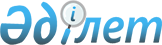 О признании утратившими силу постановлений акимата Астраханского районаПостановление акимата Астраханского района Акмолинской области от 20 апреля 2016 года № 87      В соответствии с законом Республики Казахстан от 23 января 2001 года "О местном государственном управлении и самоуправлении в Республики Казахстан", акимат Астраханского района ПОСТАНОВЛЯЕТ:

      1. Признать утратившими силу постановления акимата Астраханского района:

      постановление акимата Астраханского района "Об утверждении Положения государственного учреждения "Отдел строительства, архитектуры и градостроительства" Астраханского района" от 05 марта 2014 года № 76 (зарегистрировано в Реестре государственной регистрации нормативно правовых актов № 4056, опубликовано 10 апреля 2014 года в районной газете "Маяк");

      постановление акимата Астраханского района "Об утверждении Положения государственного учреждения "Отдел экономики и финансов" Астраханского района" от 7 июля 2015 года № 173 (зарегистрировано в Реестре государственной регистрации нормативно правовых актов № 4930, опубликовано 21-28 августа 2015 года в районной газете "Маяк").

      2. Настоящее постановление вступает в силу со дня подписания.


					© 2012. РГП на ПХВ «Институт законодательства и правовой информации Республики Казахстан» Министерства юстиции Республики Казахстан
				
      Аким Астраханского района

Т.Ерсеитов
